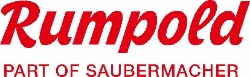 Ceník svozů rok 2024Ceník svozů rok 2024velikost nádobyčetnostKč/rok/ks110 / 120 l5238604233602627101218501047170240 l 527950426610265380123580104147801100 l5221720421826026136601276201043965015651400bez nádoby120 l 5237004231902625801217501046980240 l 5275504262802651101235201100 l522056042172502612900126610Ceny bez platné DPHCeny bez platné DPHV ……………… dne V Rokycanech dne V Rokycanech dne za původce za zhotoviteleza zhotovitelePavel ČernýPavel ČernýZuzana MelicharováZuzana Melicharová